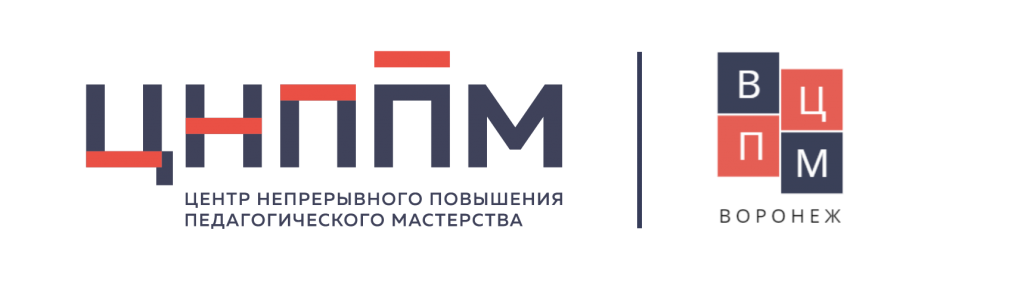 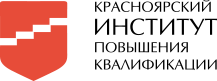 Индивидуальный образовательный маршрутФИО (полностью)Варыгина Галина ВладимировнаВарыгина Галина ВладимировнаВарыгина Галина ВладимировнаВарыгина Галина ВладимировнаМуниципалитетБольшемуртинскийБольшемуртинскийБольшемуртинскийБольшемуртинскийОрганизацияМуниципальное казенное общеобразовательное учреждение «Межовская средняя общеобразовательная школа»Муниципальное казенное общеобразовательное учреждение «Межовская средняя общеобразовательная школа»Муниципальное казенное общеобразовательное учреждение «Межовская средняя общеобразовательная школа»Муниципальное казенное общеобразовательное учреждение «Межовская средняя общеобразовательная школа»ДолжностьУчитель русского языка и литературыУчитель русского языка и литературыУчитель русского языка и литературыУчитель русского языка и литературыПрофессиональные дефициты / Задачи на предстоящий периодОбразовательные задачиФормы работы/ взаимодействия по реализации образовательных задачСроки реализации(указать даты / месяц(ы), год)Форма предъявления результата12345Задача на предстоящий период:Научиться составлять рабочую программу по русскому языку для 5 класса в соответствии с обновленными ФГОС.1. Изучить обновленный ФГОС ООО 2021г.Самообразование (используемый ресурс):Федеральный государственный образовательный стандарт основного общего образованияhttps://fgosreestr.ru/educational_standard/federalnyi-gosudarstvennyi-obrazovatelnyi-standart-osnovnogo-obshchego-obrazovaniiaИзменения в обновленных ФГОС НОО и ООО http://edu53.ru/np-includes/upload/2021/09/21/16562.pdfУчастие в мероприятии:Практический семинар «Введение обновленных ФГОС. Составление рабочих программ с помощью онлайн сервиса "Конструктор рабочих программ" в ОО.Май 2022г.Сравнительно- сопоставительная таблица «Сравнительный анализ ФГОС ООО 2010/2021»2.Изучить содержание учебного предмета "Русский язык" обновленного ФГОС.Самообразование (используемый ресурс): Вебинар "Готовимся к переходу на новые ФГОС НОО и ФГОС ООО". https://cloud.mail.ru/public/cPpg/EMgo8zDLGПРИМЕРНАЯ РАБОЧАЯ ПРОГРАММАhttps://cloud.mail.ru/public/nhzZ/wGkB5anBtОнлайн сервис "Конструктор рабочих программ". https://edsoo.ru/constructor/Участие в мероприятии:Дополнительная профессиональная программа (повышение квалификации): "Реализация требований обновленных ФГОС НОО, ФГОС ООО в работе учителя".  https://education.apkpro.ru/Май - июнь  2022г.Сравнительно- сопоставительная таблица «Сравнительный анализ содержания учебного предмета «Русский язык» в 5 классе ФГОС ООО 2010/2021»3. Создать рабочую программу по русскому языку в 5 классе по обновленному ФГОС.Самообразование (используемый ресурс): Онлайн сервис "Конструктор рабочих программ". https://edsoo.ru/constructor/Вебинар "Конструктор рабочих программ: плюсы и минусы онлайн-сервиса".https://cloud.mail.ru/public/DkhM/WkLn11u7dПРИМЕРНАЯ РАБОЧАЯ ПРОГРАММАhttps://cloud.mail.ru/public/nhzZ/wGkB5anBtИюнь-август 2022г.Рабочая программа по русскому языку (5 класс)Задача на предстоящий период:Развивать профессиональные компетенции по формированию функциональной грамотности обучающихся на уроках русского языка и литературы.4.Изучить материалы по теме "Развитие функциональной грамотности"Самообразование (используемый ресурс): Вебинар "Функциональная грамотность: вызовы и эффективные практики". https://cloud.mail.ru/public/frtE/wCz6iNy5SВебинар "Формирование различных читательских умений на уроках литературы: примеры и комментарии".https://cloud.mail.ru/public/jYG7/KpbXMMe72Вебинар "Функциональная грамотность. Учим составлять план художественного, познавательного, учебного текстов". https://cloud.mail.ru/public/kVMG/bdFFUhsW1Сентябрь 2022 г.Методическая копилка "Уроки по формированию функциональной грамотности"Задача на предстоящий период:Развивать профессиональные компетенции по формированию функциональной грамотности обучающихся на уроках русского языка и литературы.5. Применить задания по формированию читательской грамотности обучающихся на уроках русского языка и литературы.Самообразование (используемый ресурс): Задания сайта "Электронный банк заданий для оценки функциональной грамотности".https://fg.resh.edu.ruБанк данных для формирования и оценки функциональной грамотностиhttp://skiv.instrao.ru/bank-zadaniy/Учительская - бесплатная программа развития педагогов с сертификатами от Яндексаhttps://teacher.yandex.ru/Участие в мероприятии:Посещение уроков учителей ШМО в рамках методической работы.Октябрь-ноябрь 2022 г.Мониторинг уровня сформированности функциональной грамотности обучающихся. Карта посещения урока.Задача на предстоящий период:Развивать профессиональные компетенции по формированию функциональной грамотности обучающихся на уроках русского языка и литературы.6. Разработать и провести открытый урок по русскому языку по формированию читательской грамотности обучающихся. Самообразование (используемый ресурс):Задания сайта "Электронный банк заданий для оценки функциональной грамотности".https://fg.resh.edu.ruБанк заданий для формирования и оценки функциональной грамотности обучающихся основной школы http://skiv.instrao.ru/bank-zadaniy/Декабрь 2022г.Технологическая карта урока